Муниципальное автономное дошкольное образовательное учреждение«Детский сад № . Челябинска». Челябинск, ул. Дзержинского 83-б, тел: 8(351)734-24-88, E-mail: madouds75@yandex.ru ПРИКАЗ«_18_» ______01_____ 2016							№ __05 - 01__О зачислении воспитанников в МАДОУ	В связи с доукомплектованием МАДОУ №75, на основании «Правил  приема и отчисления воспитанников в МАДОУ ДС№ 75», заявлений родителей (законных представителей)ПРИКАЗЫВАЮ:Зачислить с 18 января 2016г следующих воспитанников:в первую младшую группу №1/4 (с 2 до 3 лет)Бухгалтеру В.Е.А. оформить личные дела воспитанников на предоставление компенсации  родительской платы в срок до 20.01.2016г.Инструктору по гигиеническому воспитанию Г.З.Д. проводить прием вновь поступивших воспитанников на основании медицинского заключения (медицинской карты).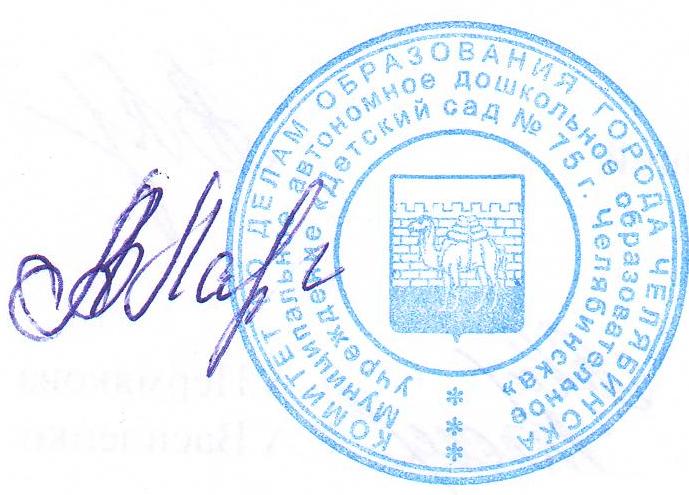 Контроль исполнения приказа оставляю за собой.И.о. заведующего 							Т.А. ПермяковаМуниципальное автономное дошкольное образовательное учреждение«Детский сад № . Челябинска». Челябинск, ул. Дзержинского 83-б, тел: 8(351)734-24-88, E-mail: madouds75@yandex.ru ПРИКАЗ«_22_» _____01______ 2016							№ __05 - 02_О зачислении воспитанников в МАДОУ	В связи с доукомплектованием МАДОУ №75, на основании «Правил  приема и отчисления воспитанников в МАДОУ ДС№ 75», заявлений родителей (законных представителей)ПРИКАЗЫВАЮ:Зачислить с 22 января 2016г следующих воспитанников:в первую младшую группу №1/4 (с 2 до 3 лет)Бухгалтеру В.Е.А. оформить личные дела воспитанников на предоставление компенсации  родительской платы в срок до 20.01.2016г.Инструктору по гигиеническому воспитанию Г.З.Д. проводить прием вновь поступивших воспитанников на основании медицинского заключения (медицинской карты).Контроль исполнения приказа оставляю за собой.И.о. заведующего 							Т.А. ПермяковаМуниципальное автономное дошкольное образовательное учреждение«Детский сад № . Челябинска». Челябинск, ул. Дзержинского 83-б, тел: 8(351)734-24-88, E-mail: madouds75@yandex.ru ПРИКАЗ«_29_» ____01_______ 2016							№ _05 – 06__        О зачислении воспитанника в МАДОУ	В связи с доукомплектованием МАДОУ №75, на основании «Правил  приема и отчисления воспитанников в МАДОУ ДС№ 75», заявлений родителей (законных представителей)ПРИКАЗЫВАЮ:Зачислить с 29 января 2016г следующего воспитанника:в первую младшую группу №1/4 (с 2 до 3 лет)Бухгалтеру В.Е.А. оформить личные дела воспитанников на предоставление компенсации  родительской платы в срок до 01.02.2016г.Инструктору по гигиеническому воспитанию Г.З.Д. проводить прием вновь поступивших воспитанников на основании медицинского заключения (медицинской карты).Контроль исполнения приказа оставляю за собой.И.о. заведующего 							Т.А. ПермяковаМуниципальное автономное дошкольное образовательное учреждение«Детский сад № . Челябинска». Челябинск, ул. Дзержинского 83-б, тел: 8(351)734-24-88, E-mail: madouds75@yandex.ru ПРИКАЗ«_05_» ______02_____ 2016							№ _05 - 07__О зачислении воспитанников в МАДОУ	В связи с доукомплектованием МАДОУ №75, на основании «Правил  приема и отчисления воспитанников в МАДОУ ДС№ 75», заявлений родителей (законных представителей)ПРИКАЗЫВАЮ:Зачислить с 05 февраля 2016г следующих воспитанников:в первую младшую группу №1/4 (с 2 до 3 лет)во вторую младшую группу №1/6 (с 3 до 4 лет)Бухгалтеру В.Е.А. оформить личные дела воспитанников на предоставление компенсации  родительской платы в срок до 09.02.2016г.Инструктору по гигиеническому воспитанию Г.З.Д. проводить прием вновь поступивших воспитанников на основании медицинского заключения (медицинской карты).Контроль исполнения приказа оставляю за собой.И.о. заведующего 							Т.А. ПермяковаМуниципальное автономное дошкольное образовательное учреждение«Детский сад № . Челябинска». Челябинск, ул. Дзержинского 83-б, тел: 8(351)734-24-88, E-mail: madouds75@yandex.ru ПРИКАЗ«_16_» _____02______ 2016							№ __05 - 08_О зачислении воспитанников в МАДОУ	В связи с доукомплектованием МАДОУ №75, на основании «Правил  приема и отчисления воспитанников в МАДОУ ДС№ 75», заявлений родителей (законных представителей)ПРИКАЗЫВАЮ:Зачислить с 16 февраля 2016г следующих воспитанников:в первую младшую группу №1/4 (с 2 до 3 лет)Бухгалтеру В.Е.А. оформить личные дела воспитанников на предоставление компенсации  родительской платы в срок до 20.02.2016г.Инструктору по гигиеническому воспитанию Г.З.Д. проводить прием вновь поступивших воспитанников на основании медицинского заключения (медицинской карты).Контроль исполнения приказа оставляю за собой.И.о. заведующего 							Т.А. ПермяковаМуниципальное автономное дошкольное образовательное учреждение«Детский сад № . Челябинска». Челябинск, ул. Дзержинского 83-б, тел: 8(351)734-24-88, E-mail: madouds75@yandex.ru ПРИКАЗ«_29_» ____02_______ 2016							№ _05 - 09__О зачислении воспитанников в МАДОУ	В связи с доукомплектованием МАДОУ №75, на основании «Правил  приема и отчисления воспитанников в МАДОУ ДС№ 75», заявлений родителей (законных представителей)ПРИКАЗЫВАЮ:Зачислить с 29 февраля 2016г следующих воспитанников:в первую младшую группу №1/4 (с 2 до 3 лет)Бухгалтеру В.Е.А. оформить личные дела воспитанников на предоставление компенсации  родительской платы в срок до 01.03.2016г.Инструктору по гигиеническому воспитанию Г.З.Д. проводить прием вновь поступивших воспитанников на основании медицинского заключения (медицинской карты).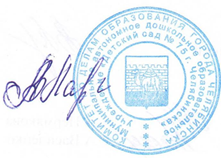 Контроль исполнения приказа оставляю за собой.Заведующий 							Л.В. ЛаринаМуниципальное автономное дошкольное образовательное учреждение«Детский сад № . Челябинска». Челябинск, ул. Дзержинского 83-б, тел: 8(351)734-24-88, E-mail: madouds75@yandex.ru ПРИКАЗ«_14_» _____03______ 2016							№ _05 - 10_О зачислении воспитанников в МАДОУ	В связи с доукомплектованием МАДОУ №75, на основании «Правил  приема и отчисления воспитанников в МАДОУ ДС№ 75», заявлений родителей (законных представителей)ПРИКАЗЫВАЮ:Зачислить с 14 марта 2016г следующих воспитанников:в первую младшую группу №1/4 (с 2 до 3 лет)в среднюю группу №3/3 ( с 4 до 5 лет)Бухгалтеру В.Е.А. оформить личные дела воспитанников на предоставление компенсации  родительской платы в срок до 20.03.2016г.Инструктору по гигиеническому воспитанию Г.З.Д. проводить прием вновь поступивших воспитанников на основании медицинского заключения (медицинской карты).Контроль исполнения приказа оставляю за собой.Заведующий 							Л.В. ЛаринаМуниципальное автономное дошкольное образовательное учреждение«Детский сад № . Челябинска». Челябинск, ул. Дзержинского 83-б, тел: 8(351)734-24-88, E-mail: madouds75@yandex.ru ПРИКАЗ«_24_» _____03______ 2016							№ _05- 12__О зачислении воспитанников в МАДОУ	В связи с доукомплектованием МАДОУ №75, на основании «Правил  приема и отчисления воспитанников в МАДОУ ДС№ 75», заявлений родителей (законных представителей)ПРИКАЗЫВАЮ:Зачислить с 28 марта 2016г следующих воспитанников:во вторую младшую группу №2/4 (с 3 до 4 лет)в старшую группу №3/2 ( с 5 до 6 лет)Бухгалтеру В.Е.А. оформить личные дела воспитанников на предоставление компенсации  родительской платы в срок до 31.03.2016г.Инструктору по гигиеническому воспитанию Г.З.Д. проводить прием вновь поступивших воспитанников на основании медицинского заключения (медицинской карты).Контроль исполнения приказа оставляю за собой.Заведующий 							Л.В. ЛаринаМуниципальное автономное дошкольное образовательное учреждение«Детский сад № . Челябинска». Челябинск, ул. Дзержинского 83-б, тел: 8(351)734-24-88, E-mail: madouds75@yandex.ru ПРИКАЗ«_21_» _____04______ 2016							№ _05 - 14__О зачислении воспитанников в МАДОУ	В связи с доукомплектованием МАДОУ №75, на основании «Правил  приема воспитанников в МАДОУ ДС№ 75», заявлений родителей (законных представителей)ПРИКАЗЫВАЮ:Зачислить с 22 апреля 2016г следующего воспитанника:в старшую группу №3/2 (с 5 до 6 лет)Бухгалтеру В. Е.А. оформить личное дело воспитанника на предоставление компенсации  родительской платы в срок до 23.04.2016г.Инструктору по гигиеническому воспитанию Г.З.Д. проводить прием вновь поступивших воспитанников на основании медицинского заключения (медицинской карты).Контроль исполнения приказа оставляю за собой.Заведующий 							Л.В. ЛаринаМуниципальное автономное дошкольное образовательное учреждение«Детский сад № . Челябинска». Челябинск, ул. Дзержинского 83-б, тел: 8(351)734-24-88, E-mail: madouds75@yandex.ru ПРИКАЗ«_12_» _____05______ 2016							№ _05 – 17/1_О зачислении воспитанников в МАДОУ	На основании «Правил  приема воспитанников в МАДОУ ДС№ 75», заявлений родителей (законных представителей)ПРИКАЗЫВАЮ:Зачислить с 12 мая 2016г следующих воспитанников:в 1 младшую группу №1/2 (с 2 до 3 лет)во 2 группу раннего возраста №1/3 (с 1,5 до 2 лет)Бухгалтеру В.Е.А. оформить личное дело воспитанника на предоставление компенсации  родительской платы в срок до 13.05.2016г.Инструктору по гигиеническому воспитанию Г.З.Д. проводить прием вновь поступивших воспитанников на основании медицинского заключения (медицинской карты).Контроль исполнения приказа оставляю за собой.Заведующий 							Л.В. ЛаринаМуниципальное автономное дошкольное образовательное учреждение«Детский сад № . Челябинска». Челябинск, ул. Дзержинского 83-б, тел: 8(351)734-24-88, E-mail: madouds75@yandex.ru ПРИКАЗ«_09_» _____06______ 2016							№ _05 -21__О зачислении воспитанников в МАДОУ	На основании «Правил  приема воспитанников в МАДОУ ДС№ 75», заявления родителей (законных представителей)ПРИКАЗЫВАЮ:Зачислить с 09 июня 2016г следующего воспитанника:во 2 группу раннего возраста №1/3 (с 1,5 до 2 лет)Бухгалтеру В.Е.А. оформить личное дело воспитанника на предоставление компенсации  родительской платы в срок до 10.06.2016г.Инструктору по гигиеническому воспитанию Г.З.Д. проводить прием вновь поступивших воспитанников на основании медицинского заключения (медицинской карты).Контроль исполнения приказа оставляю за собой.Заведующий 							Л.В. ЛаринаМуниципальное автономное дошкольное образовательное учреждение«Детский сад № . Челябинска». Челябинск, ул. Дзержинского 83-б, тел: 8(351)734-24-88, E-mail: madouds75@yandex.ru ПРИКАЗ«_27_» _____06_____ 2016							№ _05 - 25__О зачислении воспитанников в МАДОУ	На основании «Правил  приема воспитанников в МАДОУ ДС№ 75», заявления родителей (законных представителей)ПРИКАЗЫВАЮ:Зачислить с 28 июня 2016г. следующего воспитанника:в 1 младшую группу №1/4 (с 2 до 3 лет)Бухгалтеру В.Е.А. оформить личное дело воспитанника на предоставление компенсации  родительской платы в срок до 29.06.2016г.Инструктору по гигиеническому воспитанию Г.З.Д. проводить прием вновь поступивших воспитанников на основании медицинского заключения (медицинской карты).Контроль исполнения приказа оставляю за собой.Заведующий 							Л.В. ЛаринаМуниципальное автономное дошкольное образовательное учреждение«Детский сад № . Челябинска». Челябинск, ул. Дзержинского 83-б, тел: 8(351)734-24-88, E-mail: madouds75@yandex.ru ПРИКАЗ«_30_» ______06_____ 2016							№ _05 - 26__О зачислении воспитанников в МАДОУ	На основании «Правил  приема воспитанников в МАДОУ ДС№ 75», заявления родителей (законных представителей)ПРИКАЗЫВАЮ:Зачислить с 01 июля 2016г. следующих воспитанников:в 1 младшую группу №1/2 (с 2 до 3 лет)Бухгалтеру В.Е.А. оформить личное дело воспитанника на предоставление компенсации  родительской платы в срок до 01.07.2016г.Инструктору по гигиеническому воспитанию Г.З.Д. проводить прием вновь поступивших воспитанников на основании медицинского заключения (медицинской карты).Контроль исполнения приказа оставляю за собой.Заведующий 							Л.В. ЛаринаМуниципальное автономное дошкольное образовательное учреждение«Детский сад № . Челябинска». Челябинск, ул. Дзержинского 83-б, тел: 8(351)734-24-88, E-mail: madouds75@yandex.ru ПРИКАЗ«_14_» ______07_____ 2016							№ _05 - 28__О зачислении воспитанников в МАДОУ	На основании «Правил  приема воспитанников в МАДОУ ДС№ 75», заявления родителей (законных представителей)ПРИКАЗЫВАЮ:Зачислить с 14 июля 2016г. следующих воспитанников:в 1 младшую группу №1/2 (с 2 до 3 лет)Бухгалтеру В.Е.А. оформить личное дело воспитанника на предоставление компенсации  родительской платы в срок до 15.07.2016г.Инструктору по гигиеническому воспитанию Г.З.Д. проводить прием вновь поступивших воспитанников на основании медицинского заключения (медицинской карты).Контроль исполнения приказа оставляю за собой.Заведующий 							Л.В. ЛаринаМуниципальное автономное дошкольное образовательное учреждение«Детский сад № . Челябинска». Челябинск, ул. Дзержинского 83-б, тел: 8(351)734-24-88, E-mail: madouds75@yandex.ru ПРИКАЗ«_19_» ______07_____ 2016							№ _05 - 30_О зачислении воспитанников в МАДОУ	На основании «Правил  приема воспитанников в МАДОУ ДС№ 75», заявления родителей (законных представителей)ПРИКАЗЫВАЮ:Зачислить с 19 июля 2016г. следующих воспитанников:в 1 младшую группу №1/2 (с 2 до 3 лет)Бухгалтеру В.Е.А. оформить личное дело воспитанника на предоставление компенсации  родительской платы в срок до 20.07.2016г.Инструктору по гигиеническому воспитанию Г.З.Д. проводить прием вновь поступивших воспитанников на основании медицинского заключения (медицинской карты).Контроль исполнения приказа оставляю за собой.Заведующий 							Л.В. ЛаринаМуниципальное автономное дошкольное образовательное учреждение«Детский сад № . Челябинска». Челябинск, ул. Дзержинского 83-б, тел: 8(351)734-24-88, E-mail: madouds75@yandex.ru ПРИКАЗ«_21_» ______07_____ 2016							№ _05 - 31_О зачислении воспитанников в МАДОУ	На основании «Правил  приема воспитанников в МАДОУ ДС№ 75», заявления родителей (законных представителей)ПРИКАЗЫВАЮ:Зачислить с 21 июля 2016г. следующих воспитанников:в 1 младшую группу №1/2 (с 2 до 3 лет)Бухгалтеру В.Е.А. оформить личное дело воспитанника на предоставление компенсации  родительской платы в срок до 25.07.2016г.Инструктору по гигиеническому воспитанию Г.З.Д. проводить прием вновь поступивших воспитанников на основании медицинского заключения (медицинской карты).Контроль исполнения приказа оставляю за собой.Заведующий 							Л.В. ЛаринаМуниципальное автономное дошкольное образовательное учреждение«Детский сад № . Челябинска». Челябинск, ул. Дзержинского 83-б, тел: 8(351)734-24-88, E-mail: madouds75@yandex.ru ПРИКАЗ«_25_» _____07______ 2016							№ _05 - 32_О зачислении воспитанников в МАДОУ	На основании «Правил  приема воспитанников в МАДОУ ДС№ 75», заявления родителей (законных представителей)ПРИКАЗЫВАЮ:Зачислить с 25 июля 2016г. следующих воспитанников:в 1 младшую группу №1/2 (с 2 до 3 лет)Бухгалтеру В.Е.А. оформить личное дело воспитанника на предоставление компенсации  родительской платы в срок до 29.07.2016г.Инструктору по гигиеническому воспитанию Г.З.Д. проводить прием вновь поступивших воспитанников на основании медицинского заключения (медицинской карты).Контроль исполнения приказа оставляю за собой.Заведующий 							Л.В. ЛаринаМуниципальное автономное дошкольное образовательное учреждение«Детский сад № . Челябинска». Челябинск, ул. Дзержинского 83-б, тел: 8(351)734-24-88, E-mail: madouds75@yandex.ru ПРИКАЗ«_28_» ____07_______ 2016							№ _05 - 33__О зачислении воспитанников в МАДОУ	На основании «Правил  приема воспитанников в МАДОУ ДС№ 75», заявления родителей (законных представителей)ПРИКАЗЫВАЮ:Зачислить с 28 июля 2016г. следующих воспитанников:в 1 младшую группу №1/2 (с 2 до 3 лет)в 1 младшую группу №1/3 (с 2 до 3 лет)Бухгалтеру В.Е.А. оформить личное дело воспитанника на предоставление компенсации  родительской платы в срок до 29.07.2016г.Инструктору по гигиеническому воспитанию Г.З.Д. проводить прием вновь поступивших воспитанников на основании медицинского заключения (медицинской карты).Контроль исполнения приказа оставляю за собой.Заведующий 							Л.В. ЛаринаМуниципальное автономное дошкольное образовательное учреждение«Детский сад № . Челябинска». Челябинск, ул. Дзержинского 83-б, тел: 8(351)734-24-88, E-mail: madouds75@yandex.ru ПРИКАЗ«_03_» _____08______ 2016							№ _05 – 35/1_О зачислении воспитанников в МАДОУ	На основании «Правил  приема воспитанников в МАДОУ ДС№ 75», заявления родителей (законных представителей)ПРИКАЗЫВАЮ:Зачислить с 03 августа 2016г. следующих воспитанников:в 1 младшую группу №1/2 (с 2 до 3 лет)Бухгалтеру В.Е.А. оформить личное дело воспитанника на предоставление компенсации  родительской платы в срок до 05.08.2016г.Проводить прием вновь поступивших воспитанников на основании медицинского заключения (медицинской карты).Контроль исполнения приказа оставляю за собой.Заведующий 							Л.В. ЛаринаМуниципальное автономное дошкольное образовательное учреждение«Детский сад № . Челябинска». Челябинск, ул. Дзержинского 83-б, тел: 8(351)734-24-88, E-mail: madouds75@yandex.ru ПРИКАЗ«_15_» _____08______ 2016							№ _05 - 40__О зачислении воспитанников в МАДОУ	На основании направления на перевод Комитета по делам образования города Челябинска, «Правил  приема воспитанников в МАДОУ ДС№ 75», заявления родителей (законных представителей)ПРИКАЗЫВАЮ:Зачислить с 16 августа 2016г. следующего воспитанника:в 1 младшую группу №1/3 (с 2 до 3 лет)Бухгалтеру В.Е.А. оформить личное дело воспитанника на предоставление компенсации  родительской платы в срок до 16.08.2016г.Заместителю заведующего по ВМР П.Т.А. проводить прием вновь поступившего воспитанника на основании медицинского заключения (медицинской карты).Контроль исполнения приказа оставляю за собой.Заведующий 							Л.В. ЛаринаМуниципальное автономное дошкольное образовательное учреждение«Детский сад № . Челябинска». Челябинск, ул. Дзержинского 83-б, тел: 8(351)734-24-88, E-mail: madouds75@yandex.ru ПРИКАЗ«_15_» ______08_____ 2016							№ _05 - 39__О зачислении воспитанников в МАДОУ	На основании комплектационного списка Комитета по делам образования города Челябинска, «Правил  приема воспитанников в МАДОУ ДС№ 75», заявления родителей (законных представителей)ПРИКАЗЫВАЮ:Зачислить с 16 августа 2016г. следующего воспитанника:в 1 младшую группу №1/2 (с 2 до 3 лет)Бухгалтеру В.Е.А. оформить личное дело воспитанника на предоставление компенсации  родительской платы в срок до 16.08.2016г.Заместителю заведующего по ВМР П.Т.А. проводить прием вновь поступившего воспитанника на основании медицинского заключения (медицинской карты).Контроль исполнения приказа оставляю за собой.Заведующий 							Л.В. ЛаринаМуниципальное автономное дошкольное образовательное учреждение«Детский сад № . Челябинска». Челябинск, ул. Дзержинского 83-б, тел: 8(351)734-24-88, E-mail: madouds75@yandex.ru ПРИКАЗ«_18_» ____08_______ 2016							№ _05 - 42__О зачислении воспитанников в МАДОУ	На основании комплектационного списка Комитета по делам образования города Челябинска, «Правил  приема воспитанников в МАДОУ ДС№ 75», заявления родителей (законных представителей)ПРИКАЗЫВАЮ:Зачислить с 19 августа 2016г. следующего воспитанника:в 1 младшую группу №1/3 (с 2 до 3 лет)Бухгалтеру В.Е.А. оформить личное дело воспитанника на предоставление компенсации  родительской платы в срок до 19.08.2016г.Заместителю заведующего по ВМР П.Т.А. проводить прием вновь поступившего воспитанника на основании медицинского заключения (медицинской карты).Контроль исполнения приказа оставляю за собой.Заведующий 							Л.В. ЛаринаМуниципальное автономное дошкольное образовательное учреждение«Детский сад № . Челябинска». Челябинск, ул. Дзержинского 83-б, тел: 8(351)734-24-88, E-mail: madouds75@yandex.ru ПРИКАЗ«_18_» ______08_____ 2016							№ _05 – 42/1__О зачислении воспитанников в МАДОУ	На основании направления на перевод Комитета по делам образования города Челябинска, «Правил  приема воспитанников в МАДОУ ДС№ 75», заявления родителей (законных представителей)ПРИКАЗЫВАЮ:Зачислить с 19 августа 2016г. следующего воспитанника:в 1 младшую группу №1/2 (с 2 до 3 лет)в 1 младшую группу №1/3 (с 2 до 3 лет)в 1 младшую группу №1/4 (с 2 до 3 лет)Бухгалтеру В.Е.А. оформить личное дело воспитанника на предоставление компенсации  родительской платы в срок до 19.08.2016г.Заместителю заведующего по ВМР П.Т.А. проводить прием вновь поступившего воспитанника на основании медицинского заключения (медицинской карты).Контроль исполнения приказа оставляю за собой.Заведующий 							Л.В. ЛаринаМуниципальное автономное дошкольное образовательное учреждение«Детский сад № . Челябинска». Челябинск, ул. Дзержинского 83-б, тел: 8(351)734-24-88, E-mail: madouds75@yandex.ru ПРИКАЗ«_01_» _____09______ 2016							№ _05 - 50_О зачислении воспитанников в МАДОУ	На основании направления на перевод Комитета по делам образования города Челябинска, «Правил  приема воспитанников в МАДОУ ДС№ 75», заявления родителей (законных представителей)ПРИКАЗЫВАЮ:Зачислить с 01 сентября 2016г. следующего воспитанника:во 2 младшую группу №1/1 (с 3 до 4 лет)в 1 младшую группу №1/2 (с 2 до 3 лет)в 1 младшую группу №1/3 (с 2 до 3 лет)в 1 младшую группу №1/4 (с 2 до 3 лет)Бухгалтеру В.Е.А. оформить личное дело воспитанника на предоставление компенсации  родительской платы в срок до 05.09.2016г.Заместителю заведующего по ВМР П.Т.А. проводить прием вновь поступившего воспитанника на основании медицинского заключения (медицинской карты).Контроль исполнения приказа оставляю за собой.Заведующий 							Л.В. ЛаринаМуниципальное автономное дошкольное образовательное учреждение«Детский сад № . Челябинска». Челябинск, ул. Дзержинского 83-б, тел: 8(351)734-24-88, E-mail: madouds75@yandex.ru ПРИКАЗ«_01_» _____09______ 2016							№ _05 – 50/1__О зачислении воспитанников в МАДОУ	На основании комплектационного списка Комитета по делам образования города Челябинска, «Правил  приема воспитанников в МАДОУ ДС№ 75», заявления родителей (законных представителей)ПРИКАЗЫВАЮ:Зачислить с 02 сентября 2016г. следующего воспитанника:в 1 младшую группу №1/2 (с 2 до 3 лет)Бухгалтеру В.Е.А. оформить личное дело воспитанника на предоставление компенсации  родительской платы в срок до 02.09.2016г.Заместителю заведующего по ВМР П.Т.А. проводить прием вновь поступившего воспитанника на основании медицинского заключения (медицинской карты).Контроль исполнения приказа оставляю за собой.Заведующий 							Л.В. ЛаринаМуниципальное автономное дошкольное образовательное учреждение«Детский сад № . Челябинска». Челябинск, ул. Дзержинского 83-б, тел: 8(351)734-24-88, E-mail: madouds75@yandex.ru ПРИКАЗ«_12_» ______09_____ 2016							№ _05 - 53__О зачислении воспитанников в МАДОУ	На основании комплектационного списка Комитета по делам образования города Челябинска, «Правил  приема воспитанников в МАДОУ ДС№ 75», заявления родителей (законных представителей)ПРИКАЗЫВАЮ:Зачислить с 13 сентября 2016г. следующего воспитанника:в 1 младшую группу №1/2 (с 2 до 3 лет)Бухгалтеру В.Е.А. оформить личное дело воспитанника на предоставление компенсации  родительской платы в срок до 14.09.2016г.Заместителю заведующего по ВМР П.Т.А. проводить прием вновь поступившего воспитанника на основании медицинского заключения (медицинской карты).Контроль исполнения приказа оставляю за собой.Заведующий 							Л.В. ЛаринаМуниципальное автономное дошкольное образовательное учреждение«Детский сад № . Челябинска». Челябинск, ул. Дзержинского 83-б, тел: 8(351)734-24-88, E-mail: madouds75@yandex.ru ПРИКАЗ«_15_» _____09______ 2016							№ _05 - 54__О зачислении воспитанников в МАДОУ	На основании комплектационного списка Комитета по делам образования города Челябинска, «Правил  приема воспитанников в МАДОУ ДС№ 75», заявления родителей (законных представителей)ПРИКАЗЫВАЮ:Зачислить с 16 сентября 2016г. следующего воспитанника:в подготовительную к школе группу №3/2 (с 6 до 7 лет)Бухгалтеру В.Е.А. оформить личное дело воспитанника на предоставление компенсации  родительской платы в срок до 16.09.2016г.Заместителю заведующего по ВМР П.Т.А. проводить прием вновь поступившего воспитанника на основании медицинского заключения (медицинской карты).Контроль исполнения приказа оставляю за собой.Заведующий 							Л.В. ЛаринаМуниципальное автономное дошкольное образовательное учреждение«Детский сад № . Челябинска». Челябинск, ул. Дзержинского 83-б, тел: 8(351)734-24-88, E-mail: madouds75@yandex.ru ПРИКАЗ«_23_» _____09______ 2016							№ _05 - 57__О зачислении воспитанников в МАДОУНа основании направления на перевод Комитета по делам образования города Челябинска, «Правил приема воспитанников в МАДОУ ДС№ 75», заявления родителей (законных представителей)ПРИКАЗЫВАЮ:Зачислить с 26 сентября 2016г. следующего воспитанника:во 2 младшую группу №1/5 (с 3 до 4 лет)в среднюю группу №2/5 (с 4 до 5 лет)Бухгалтеру В.Е.А. оформить личное дело воспитанника на предоставление компенсации  родительской платы в срок до 26.09.2016г.Заместителю заведующего по ВМР П.Т.А. проводить прием вновь поступившего воспитанника на основании медицинского заключения (медицинской карты).Контроль исполнения приказа оставляю за собой.Заведующий 							Л.В. ЛаринаМуниципальное автономное дошкольное образовательное учреждение«Детский сад № . Челябинска». Челябинск, ул. Дзержинского 83-б, тел: 8(351)734-24-88, E-mail: madouds75@yandex.ru ПРИКАЗ«_23_» _____09______ 2016							№ _05 - 58_О зачислении воспитанников в МАДОУНа основании направления на перевод Комитета по делам образования города Челябинска, «Правил приема воспитанников в МАДОУ ДС№ 75», заявления родителей (законных представителей)ПРИКАЗЫВАЮ:Зачислить с 26 сентября 2016г. следующего воспитанника:во 2 младшую группу №1/3 (с 3 до 4 лет)Бухгалтеру В. Е.А. оформить личное дело воспитанника на предоставление компенсации  родительской платы в срок до 26.09.2016г.Заместителю заведующего по ВМР П.Т.А. проводить прием вновь поступившего воспитанника на основании медицинского заключения (медицинской карты).Контроль исполнения приказа оставляю за собой.Заведующий 							Л.В. ЛаринаМуниципальное автономное дошкольное образовательное учреждение«Детский сад № . Челябинска». Челябинск, ул. Дзержинского 83-б, тел: 8(351)734-24-88, E-mail: madouds75@yandex.ru ПРИКАЗ«_03_» _____10______ 2016							№ _05 - 60_О зачислении воспитанников в МАДОУНа основании направления на перевод Комитета по делам образования города Челябинска, «Правил приема воспитанников в МАДОУ ДС№ 75», заявления родителей (законных представителей)ПРИКАЗЫВАЮ:Зачислить с 04 октября 2016г. следующего воспитанника:в 1 младшую группу №1/2 (с 2 до 3 лет)в среднюю группу №1/6 (с 4 до 5 лет)Бухгалтеру В.Е.А. оформить личное дело воспитанника на предоставление компенсации  родительской платы в срок до 05.10.2016г.Заместителю заведующего по ВМР П.Т.А. проводить прием вновь поступившего воспитанника на основании медицинского заключения (медицинской карты).Контроль исполнения приказа оставляю за собой.Заведующий 							Л.В. ЛаринаМуниципальное автономное дошкольное образовательное учреждение«Детский сад № . Челябинска». Челябинск, ул. Дзержинского 83-б, тел: 8(351)734-24-88, E-mail: madouds75@yandex.ru ПРИКАЗ«_14_» ______10_____ 2016							№ _05 – 62__О зачислении воспитанников в МАДОУНа основании направления на перевод Комитета по делам образования города Челябинска, «Правил приема воспитанников в МАДОУ ДС№ 75», заявления родителей (законных представителей)ПРИКАЗЫВАЮ:Зачислить с 17 октября 2016г. следующего воспитанника:во 2 младшую группу №1/5 (с 3 до 4 лет)Бухгалтеру В. Е.А. оформить личное дело воспитанника на предоставление компенсации  родительской платы в срок до 18.10.2016г.Заместителю заведующего по ВМР П.Т.А. проводить прием вновь поступившего воспитанника на основании медицинского заключения (медицинской карты).Контроль исполнения приказа оставляю за собой.Заведующий 							Л.В. ЛаринаМуниципальное автономное дошкольное образовательное учреждение«Детский сад № . Челябинска». Челябинск, ул. Дзержинского 83-б, тел: 8(351)734-24-88, E-mail: madouds75@yandex.ru ПРИКАЗ«_03_» _____10______ 2016							№ _05 – 60/2_О зачислении воспитанников в МАДОУНа основании направления на перевод Комитета по делам образования города Челябинска, «Правил приема воспитанников в МАДОУ ДС№ 75», заявления родителей (законных представителей)ПРИКАЗЫВАЮ:Зачислить с 17 октября 2016г. следующего воспитанника:во 2 младшую группу №1/5 (с 3 до 4 лет)Бухгалтеру В.Е.А. оформить личное дело воспитанника на предоставление компенсации  родительской платы в срок до 18.10.2016г.Заместителю заведующего по ВМР П.Т.А. проводить прием вновь поступившего воспитанника на основании медицинского заключения (медицинской карты).Контроль исполнения приказа оставляю за собой.Заведующий 							Л.В. ЛаринаМуниципальное автономное дошкольное образовательное учреждение«Детский сад № . Челябинска». Челябинск, ул. Дзержинского 83-б, тел: 8(351)734-24-88, E-mail: madouds75@yandex.ru ПРИКАЗ«_25_» _____10______ 2016							№ _05 – 63__О зачислении воспитанников в МАДОУНа основании направления на перевод Комитета по делам образования города Челябинска, «Правил приема воспитанников в МАДОУ ДС№ 75», заявления родителей (законных представителей)ПРИКАЗЫВАЮ:Зачислить с 26 октября 2016г. следующего воспитанников:в среднюю группу №2/4 (с 4 до 5 лет)в старшую группу №3/4 (с 5 до 6 лет)Бухгалтеру В. Е.А. оформить личное дело воспитанника на предоставление компенсации  родительской платы в срок до 26.10.2016г.Заместителю заведующего по ВМР П.Т.А. проводить прием вновь поступившего воспитанника на основании медицинского заключения (медицинской карты).Контроль исполнения приказа оставляю за собой.Заведующий 							Л.В. ЛаринаМуниципальное автономное дошкольное образовательное учреждение«Детский сад № . Челябинска». Челябинск, ул. Дзержинского 83-б, тел: 8(351)734-24-88, E-mail: madouds75@yandex.ru ПРИКАЗ«_31_» _____10______ 2016							№ _05 - 66_О зачислении воспитанников в МАДОУНа основании направления на перевод Комитета по делам образования города Челябинска, «Правил приема воспитанников в МАДОУ ДС№ 75», заявления родителей (законных представителей)ПРИКАЗЫВАЮ:Зачислить с 01 ноября 2016г. следующего воспитанника:в среднюю группу №3/1 (с 4 до 5 лет)Бухгалтеру В.Е.А. оформить личное дело воспитанника на предоставление компенсации  родительской платы в срок до 02.11.2016г.Заместителю заведующего по ВМР П.Т.А. проводить прием вновь поступившего воспитанника на основании медицинского заключения (медицинской карты).Контроль исполнения приказа оставляю за собой.Заведующий 							Л.В. ЛаринаМуниципальное автономное дошкольное образовательное учреждение«Детский сад № . Челябинска». Челябинск, ул. Дзержинского 83-б, тел: 8(351)734-24-88, E-mail: madouds75@yandex.ru ПРИКАЗ«_24 » ______10_____ 2016							№ _05 – 68__О зачислении воспитанников в МАДОУНа основании направления на перевод Комитета по делам образования города Челябинска, «Правил приема воспитанников в МАДОУ ДС№ 75», заявления родителей (законных представителей)ПРИКАЗЫВАЮ:Зачислить с 24 ноября 2016г. в порядке перевода из МБДОУ № 95 следующего воспитанника:в первую младшую группу №1/3 (с 2 до 3 лет)Бухгалтеру В.Е.А. оформить личное дело воспитанника на предоставление компенсации  родительской платы в срок до 25.11.2016г.Заместителю заведующего по ВМР П.Т.А. проводить прием вновь поступившего воспитанника на основании медицинского заключения (медицинской карты).Контроль исполнения приказа оставляю за собой.Заведующий 							Л.В. ЛаринаМуниципальное автономное дошкольное образовательное учреждение«Детский сад № . Челябинска». Челябинск, ул. Дзержинского 83-б, тел: 8(351)734-24-88, E-mail: madouds75@yandex.ru ПРИКАЗ«_05_» _____12______ 2016							№ _05 - 71_О зачислении воспитанников в МАДОУНа основании направления Комитета по делам образования города Челябинска, «Правил приема воспитанников в МАДОУ ДС№ 75», заявления родителей (законных представителей)ПРИКАЗЫВАЮ:Зачислить с 05 ноября 2016г. следующего воспитанника:в первую младшую группу №1/3 (с 2 до 3 лет)Бухгалтеру В.Е.А. оформить личное дело воспитанника на предоставление компенсации  родительской платы в срок до 07.12.2016г.Заместителю заведующего по ВМР П.Т.А. проводить прием вновь поступившего воспитанника на основании медицинского заключения (медицинской карты).Контроль исполнения приказа оставляю за собой.Заведующий 							Л.В. ЛаринаМуниципальное автономное дошкольное образовательное учреждение«Детский сад № . Челябинска». Челябинск, ул. Дзержинского 83-б, тел: 8(351)734-24-88, E-mail: madouds75@yandex.ru ПРИКАЗ«_08_» ____12_______ 2016							№ _05 –72__О зачислении воспитанников в МАДОУНа основании направления Комитета по делам образования города Челябинска, «Правил приема воспитанников в МАДОУ ДС№ 75», заявления родителей (законных представителей)ПРИКАЗЫВАЮ:Зачислить с 09 декабря 2016г. следующего воспитанника:в подготовительную группу №3/2 (с 6 до 7 лет)Бухгалтеру В. Е.А. оформить личное дело воспитанника на предоставление компенсации  родительской платы в срок до 10.12.2016г.Заместителю заведующего по ВМР П.Т.А. проводить прием вновь поступившего воспитанника на основании медицинского заключения (медицинской карты).Контроль исполнения приказа оставляю за собой.Заведующий 							Л.В. ЛаринаМуниципальное автономное дошкольное образовательное учреждение«Детский сад № . Челябинска». Челябинск, ул. Дзержинского 83-б, тел: 8(351)734-24-88, E-mail: madouds75@yandex.ru ПРИКАЗ«_16_» ____12_______ 2016							№ _05 – 74_О зачислении воспитанников в МАДОУНа основании направления Комитета по делам образования города Челябинска, «Правил приема воспитанников в МАДОУ ДС№ 75», заявления родителей (законных представителей)ПРИКАЗЫВАЮ:Зачислить с 19 декабря 2016г. следующего воспитанника:в подготовительную группу №2/4 (с 4 до 5 лет)Бухгалтеру В.Е.А. оформить личное дело воспитанника на предоставление компенсации  родительской платы в срок до 19.12.2016г.Заместителю заведующего по ВМР П.Т.А. проводить прием вновь поступившего воспитанника на основании медицинского заключения (медицинской карты).Контроль исполнения приказа оставляю за собой.Заведующий 							Л.В. ЛаринаМуниципальное автономное дошкольное образовательное учреждение«Детский сад № . Челябинска». Челябинск, ул. Дзержинского 83-б, тел: 8(351)734-24-88, E-mail: madouds75@yandex.ru ПРИКАЗ«_19_» ____12_______ 2016							№ _05 - 75__О зачислении воспитанников в МАДОУНа основании направления Комитета по делам образования города Челябинска, «Правил приема воспитанников в МАДОУ ДС№ 75», заявления родителей (законных представителей)ПРИКАЗЫВАЮ:Зачислить с 19 декабря 2016г. следующего воспитанника:в подготовительную группу №3/4 (с 4 до 5 лет)Бухгалтеру В.Е.А. оформить личное дело воспитанника на предоставление компенсации  родительской платы в срок до 20.12.2016г.Заместителю заведующего по ВМР П.Т.А. проводить прием вновь поступившего воспитанника на основании медицинского заключения (медицинской карты).Контроль исполнения приказа оставляю за собой.Заведующий 							Л.В. ЛаринаМуниципальное автономное дошкольное образовательное учреждение«Детский сад № . Челябинска». Челябинск, ул. Дзержинского 83-б, тел: 8(351)734-24-88, E-mail: madouds75@yandex.ru ПРИКАЗ«_21_» _____12______ 2016							№ _05 –76 _О зачислении воспитанников в МАДОУНа основании направления Комитета по делам образования города Челябинска, «Правил приема воспитанников в МАДОУ ДС№ 75», заявления родителей (законных представителей)ПРИКАЗЫВАЮ:Зачислить с 21 декабря 2016г. следующего воспитанника:в 1 младшую группу №1/2 (с 2 до 3 лет)в старшую группу 3/3 (с 5 до 6 лет)Бухгалтеру В.Е.А. оформить личное дело воспитанника на предоставление компенсации  родительской платы в срок до 22.12.2016г.Заместителю заведующего по ВМР П.Т.А. проводить прием вновь поступившего воспитанника на основании медицинского заключения (медицинской карты).Контроль исполнения приказа оставляю за собой.Заведующий 							Л.В. ЛаринаМуниципальное автономное дошкольное образовательное учреждение«Детский сад № . Челябинска». Челябинск, ул. Дзержинского 83-б, тел: 8(351)734-24-88, E-mail: madouds75@yandex.ru ПРИКАЗ«_22_» _____12______ 2016							№ _05 - 77_О зачислении воспитанников в МАДОУНа основании направления Комитета по делам образования города Челябинска, «Правил приема воспитанников в МАДОУ ДС№ 75», заявления родителей (законных представителей)ПРИКАЗЫВАЮ:Зачислить с 22 декабря 2016г. следующего воспитанника:в подготовительную группу №3/2 (с 6 до 7 лет)Бухгалтеру В.Е.А. оформить личное дело воспитанника на предоставление компенсации  родительской платы в срок до 23.12.2016г.Заместителю заведующего по ВМР П.Т.А. проводить прием вновь поступившего воспитанника на основании медицинского заключения (медицинской карты).Контроль исполнения приказа оставляю за собой.Заведующий 							Л.В. ЛаринаМуниципальное автономное дошкольное образовательное учреждение«Детский сад № . Челябинска». Челябинск, ул. Дзержинского 83-б, тел: 8(351)734-24-88, E-mail: madouds75@yandex.ru ПРИКАЗ«_13_» _____10______ 2016							№ _05 – 68/1_О зачислении воспитанников в МАДОУНа основании направления Комитета по делам образования города Челябинска, «Правил приема воспитанников в МАДОУ ДС№ 75», заявления родителей (законных представителей)ПРИКАЗЫВАЮ:Зачислить с 28 декабря 2016г. следующего воспитанника:во 2 младшую группу №1/1 (с 3 до 4 лет)Бухгалтеру В.Е.А. оформить личное дело воспитанника на предоставление компенсации  родительской платы в срок до 28.12.2016г.Заместителю заведующего по ВМР П.Т.А. проводить прием вновь поступившего воспитанника на основании медицинского заключения (медицинской карты).Контроль исполнения приказа оставляю за собой.Заведующий 							Л.В. ЛаринаФамилия, имя ребенкаДата рожденияМ. А.02.09.2013С. А.17.11.2013Х. К.08.05.2013С. А.06.06.2013Фамилия, имя ребенкаДата рожденияХ. Т.27.11.2012Фамилия, имя ребенкаДата рожденияК. Р.13.05.2013Фамилия, имя ребенкаДата рожденияМ. С.05.05.2013Фамилия, имя ребенкаДата рожденияС. Л.24.08.2012Фамилия, имя ребенкаДата рожденияМ. И.26.03.2013Фамилия, имя ребенкаДата рожденияБ. Е.10.10.2012К. М.26.07.2013Фамилия, имя ребенкаДата рожденияТ. Т.07.06.2013Фамилия, имя ребенкаДата рожденияУ. Я.28.07.2011Фамилия, имя ребенкаДата рожденияП. А.28.11.2012Фамилия, имя ребенкаДата рожденияФ. П.30.04.2010Фамилия, имя ребенкаДата рожденияБе. А.01.01.2010Фамилия, имя ребенкаДата рожденияК. В.15.08.2013Фамилия, имя ребенкаДата рожденияТ. С.28.02.2014Фамилия, имя ребенкаДата рожденияД. К.28.11.2013Фамилия, имя ребенкаДата рожденияР. М.18.04.2014Фамилия, имя ребенкаДата рожденияМ. А.28.12.2013Р. В.30.10.2013Л. Ю.22.01.2014Фамилия, имя ребенкаДата рожденияИ. Н.05.12.2013Фамилия, имя ребенкаДата рожденияВ. Т.20.02.2014К. А.27.09.2013Р. И.14.11.2013Фамилия, имя ребенкаДата рожденияВ. М.16.12.2013Фамилия, имя ребенкаДата рожденияЧ. В.30.09.2013Б. М.12.03.2014С. И.07.10.2013Б. В.07.09.2013Фамилия, имя ребенкаДата рожденияС. К.27.11.2013Н. З.09.08.2014К. Л.04.08.2014Фамилия, имя ребенкаДата рожденияЗ. С.11.08.2014Фамилия, имя ребенкаДата рожденияН. А.13.10.2013С. Р.21.12.2013З. Е.27.03.2014Фамилия, имя ребенкаДата рожденияФ. К.13.12.2013Фамилия, имя ребенкаДата рожденияО. В.25.09.2013Фамилия, имя ребенкаДата рожденияБ. А04.03.2014Фамилия, имя ребенкаДата рожденияН. В.31.01.2014Н. Р.16.12.2013Ш. А.09.05.2014Фамилия, имя ребенкаДата рожденияК. А.26.03.2014С. А.07.05.2014Ш. А.19.04.2014Ф. П.08.05.2014Фамилия, имя ребенкаДата рожденияП. А.26.08.2013Фамилия, имя ребенкаДата рожденияИ. А.27.12.2012Фамилия, имя ребенкаДата рожденияТ. Т.25.03.2014Фамилия, имя ребенкаДата рожденияП. Е.22.05.2014Д. Д.07.03.2014С. С.08.06.2014С. М.21.8.2014С. К.21.08.2014Фамилия, имя ребенкаДата рожденияТ. А.24.09.2013Н. А.03.07.2013Фамилия, имя ребенкаДата рожденияВ. Л.30.10.2013М. М.29.10.2013Фамилия, имя ребенкаДата рожденияГ. К.06.10.2014Фамилия, имя ребенкаДата рожденияФ. Д.21.07.2010Фамилия, имя ребенкаДата рожденияЩ. Т.04.12.2012Фамилия, имя ребенкаДата рожденияШ. Д.09.05.2012Фамилия, имя ребенкаДата рожденияП. В.17.10.2013Фамилия, имя ребенкаДата рожденияЗ. И.25.09.2014Фамилия, имя ребенкаДата рожденияП. А.04.06.2012Фамилия, имя ребенкаДата рожденияК. А.13.09.2013Фамилия, имя ребенкаДата рожденияК. А.13.09.2013Фамилия, имя ребенкаДата рожденияМ. А.08.11.2011Фамилия, имя ребенкаДата рожденияП. Н.20.11.2011Фамилия, имя ребенкаДата рожденияБ. А.07.10.2011Фамилия, имя ребенкаДата рожденияК. Е.18.03.2014Фамилия, имя ребенкаДата рожденияП. Е.06.05.2014Фамилия, имя ребенкаДата рожденияГ. А.22.12.2010Фамилия, имя ребенкаДата рожденияН. С.07.11.2011Фамилия, имя ребенкаДата рожденияГ. В.21.05.2011Фамилия, имя ребенкаДата рожденияК. Д.08.12.2014Б. Т.02.09.2014Фамилия, имя ребенкаДата рожденияГ. Л.08.07.2011Фамилия, имя ребенкаДата рожденияК. Г.26.10.2010Фамилия, имя ребенкаДата рожденияР. К.02.04.2013